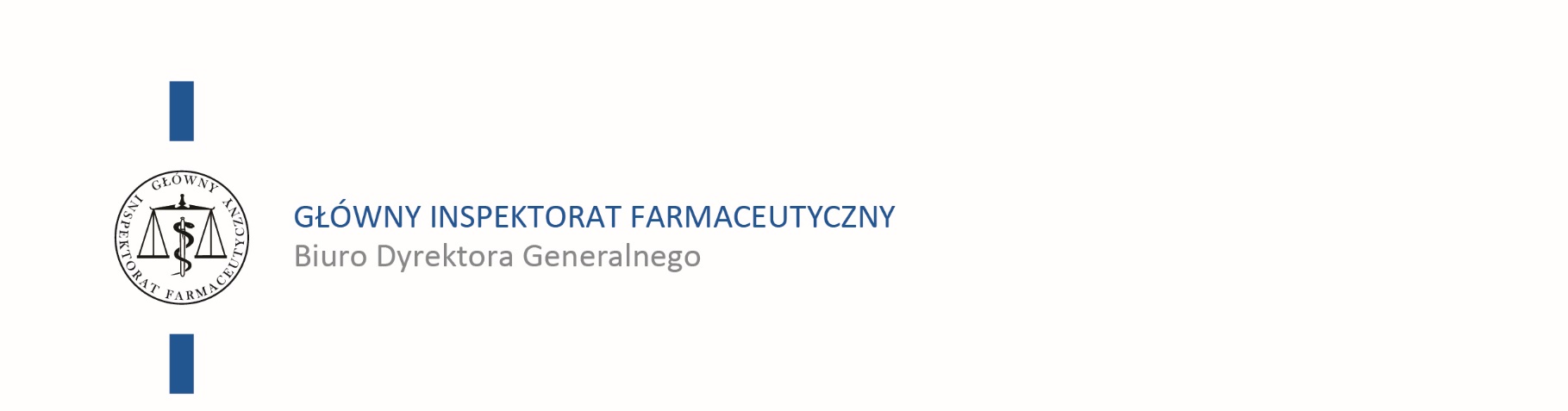 	Główny Inspektorat Farmaceutyczny w ramach rozeznania rynku prowadzonego 
w celu oszacowania wartości zamówienia, które będzie ewentualnie przedmiotem późniejszego postępowania, zaprasza Państwa do przedstawienia kalkulacji szacunkowych kosztów (netto i brutto)  „Usług migracji poczty, wdrożenia usługi InTune oraz Defender oraz zakup licencji oprogramowania Microsoft 365 Business Premium” dla Głównego Inspektoratu Farmaceutycznego, zgodnie ze specyfikacją usługi zawartą w Opisie zakresu szacowania ceny (Załącznik nr 1 do niniejszego pisma).	Informuję jednocześnie, że przedmiotowe zaproszenie nie stanowi oferty w rozumieniu art. 66 Kodeksu cywilnego ani nie jest ogłoszeniem o zamówieniu w rozumieniu ustawy z dnia 11 września 2019 r. Prawo zamówień publicznych (Dz. U. z 2023 r., poz. 1605 ze zm.). Niniejsze rozeznanie rynku ma na celu wyłącznie uzyskanie wiedzy na temat szacunkowych kosztów związanych z przedmiotowym zamówieniem oraz wykonawców mających możliwość ewentualnego zaoferowania realizacji usługi już w trakcie właściwego postępowania.		Zwracamy się z prośbą o udzielenie odpowiedzi na niniejsze zapytanie w terminie do dnia 05.04.2024 roku do godziny 11:00 i przesłanie jej na adres szacowanieceny@gif.gov.plZałączniki:Załącznik nr 1 - Opis zakresu szacowania cenyZałącznik nr 2 - Formularz cenowy.
